PROGRAMMATION EPS COLLEGE JOLIOT CURIE VIVONNE 2021/2022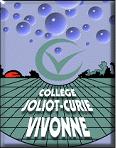 2HHANDBALLHAND BALLDANSENATATIONNATATIONNATATION2HHANDBALLHAND BALLDANSEDANSEDANSEATHLETISME2HATHLETISMETENNIS DE TABLETENNIS DE TABLETENNIS DE TABLEGYMNASTIQUEGYMNASTIQUE